Korean Acquisitions List Jan 2013                                                                                                                      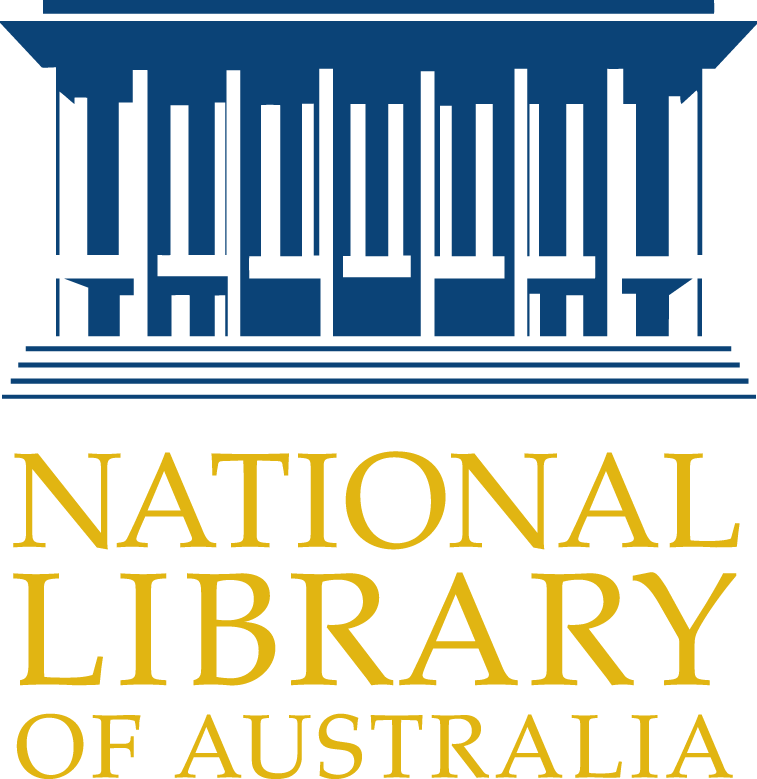                                                                                                                                                                                                                             Last update: 17/01/13TitleAuthorAuthorDateDateSajin ŭro pʻurŏ pon Han Il chŏntʻong kŏnchʻuk = Architectural visual comparison between Korea and Japan 사진 으로 풀어본 한 일 전통 건축 = Architectural visual comparison between Korea and Japan http://catalogue.nla.gov.au/Record/5020391?lookfor=Kim%20So%CC%86ng-do&offset=2&max=13Kim Sŏng-do김 성도Kim Sŏng-do김 성도20122012Tʻŭkchong yŏksa rŭl mal hanŭn sajin : kʻamera ro pochakhan Hanʾguk hyŏndaesa ŭi summakhinŭn sunʾgandŭl특종 역사 를 말하는 사진 : 카메라 로 포착한 한국 현대사 의 숨막히는 순간들http://catalogue.nla.gov.au/Record/6225632?lookfor=Cho%CC%86n%20Min-jo&offset=5&max=8Chŏn Min-jo전 민조Chŏn Min-jo전 민조20132013Kim Chŏng-ŭn chʻeje ŭi Pukhan chŏnjaeng chŏllyak : sŏnʾgun sidae Pukhan kunsa chŏllyak김 정은 체제 의 북한 전쟁 전략 : 선군 시대 북한 군사 전략http://catalogue.nla.gov.au/Record/6225658?lookfor=Pak%20Yong-hwan&offset=4&max=11Pak Yong-hwan박 용환Pak Yong-hwan박 용환20122012Chaeil Chosŏnin munhak ŭi chuchʻe sŏsa yŏnʾgu : kajok, sinchʻe, minjok ŭi sanggwansŏng ŭl chungsim ŭro재일 조선인 문학 의 주체 서사 연구 : 가족, 신체, 민족 의 상관성 을 중심 으로http://catalogue.nla.gov.au/Record/6225661?lookfor=Yun%20Song-a&offset=1&max=274Yun Song-a윤 송아Yun Song-a윤 송아20122012K'oria t'aun kwa Han'guk munhwa = Korea town and Korea culture코리아 타운 과 한국 문화 = Korea town and Korea culturehttp://catalogue.nla.gov.au/Record/6224309?lookfor=Im%20Yo%CC%86ng-sang&offset=1&max=4Im Yŏng-sang oe임 영상 외Im Yŏng-sang oe임 영상 외20122012T'ongil sedae ege tŭllyŏ chugo sip'ŭn t'ongil, Pukhan isyu 100통일 세대 에게 들려 주고 싶은 통일, 북한 이슈 100http://catalogue.nla.gov.au/Record/6224367?lookfor=Kim%20Il-gi&offset=1&max=30Kim Il-gi oe김 일기 외Kim Il-gi oe김 일기 외 2012 2012Han'guk yŏnghwa ŭi chonjae pangsik kwa kwanghakchŏk muŭisik = The existent method and optical unconsciousness of Korean movies한국 영화 의 존재 방식 과 광학적 무의식 = The existent method and optical unconsciousness of Korean movieshttp://catalogue.nla.gov.au/Record/6224294?lookfor=Pak%20Myo%CC%86ng-jin&offset=2&max=4Pak Myŏng-jin박 명진Pak Myŏng-jin박 명진20122012Chungguk inmin chiwŏngun kwa Puk, Chung kwanʾgye중국 인민 지원군 과 북, 중 관계 http://catalogue.nla.gov.au/Record/6219519?lookfor=Pak%20Yo%CC%86ng-sil&offset=1&max=2Pak Yŏng-sil    박 영실Pak Yŏng-sil    박 영실20122012Chosŏnjok sosŏl ŭi t'ŭl kwa kyŏl조선족 소설 의 틀 과 결http://catalogue.nla.gov.au/Record/6221140?lookfor=Ch'oe%20Pyo%CC%86ng-u&offset=1&max=2Ch'oe Pyŏng-u최 병우Ch'oe Pyŏng-u최 병우20122012Kŭmsŏ, sidae rŭl ikta : munhwa t'ujaeng ŭro ponŭn Han'guk kŭnhyŏndaesa금서, 시대 를 읽다 : 문화 투쟁 으로 보는 한국 근현대사http://catalogue.nla.gov.au/Record/6221249?lookfor=Paek%20Su%CC%86ng-jong&offset=3&max=4Paek Sŭng-jong백 승종Paek Sŭng-jong백 승종20122012Yi Hyo-sŏk Munhaksang susang chakp'umjip 2012이 효석 문학상 수상 작품집 2012http://catalogue.nla.gov.au/Record/6221849?lookfor=Kim%20Chung-hyo%CC%86k&offset=1&max=2Kim Chung-hyŏk oe김 중혁 외Kim Chung-hyŏk oe김 중혁 외20122012Tasŏt pŏn ŭi Pukhan t'alch'ul : 2003-yŏn 10-wŏl putʻŏ 2005-yŏn 1-wŏl kkaji sonja sonnyŏ wa tasŏt chʻarye kamhaenghan Pukhan tʻalchʻulgi다섯 번 의 북한 탈출 : 2003년 10월 부터 2005년 1월 까지 손자 손녀 와 다섯 차례 감행한 북한 탈출기http://catalogue.nla.gov.au/Record/6222075?lookfor=Kim%20Pyo%CC%86ng-gwan&offset=1&max=2Kim Pyŏng-gwan김 병관Kim Pyŏng-gwan김 병관20122012Che 12-hoe Hwang Sun-wŏn Munhaksang susang chakp'umjip제 12회 황 순원 문학상 수상 작품집http://catalogue.nla.gov.au/Record/6221876?lookfor=Kim%20In-suk&offset=3&max=302Kim In-suk oe김 인숙 외Kim In-suk oe김 인숙 외20122012Han'guk ŭn ŏttŏk'e wŏnjaryŏk kangguk i toeŏnna : enjiniŏ CEO ŭi kyŏngyŏng sugi韓國 은 어떻게 原子力 强國 이 되었나 : 엔지니어 CEO 의 경영 수기http://catalogue.nla.gov.au/Record/6222124?lookfor=Yi%20Chong-hun&offset=1&max=14Yi Chong-hun이 종훈Yi Chong-hun이 종훈20122012Chosŏn sidae siga ŭi yŏksajŏk ihae wa chŏnmang = The historical understanding and outlook of the Joseon poetry조선 시대 시가 의 역사적 이해 와 전망 = The historical understanding and outlook of the Joseon poetryhttp://catalogue.nla.gov.au/Record/6221616?lookfor=Ch'e%20Hyo%CC%86n-jae&offset=1&max=6Ch'e Hyŏn-jae최 현재Ch'e Hyŏn-jae최 현재20122012Hanbando t'ongil kwa singnyang anbo한반도 통일 과 식량 안보http://catalogue.nla.gov.au/Record/6224297?lookfor=Yi%20Ch'o%CC%86r-ho&offset=3&max=12Yi Ch'ŏr-ho oe이 철호 외Yi Ch'ŏr-ho oe이 철호 외20122012Cheju 4.3 sakŏn ŭi chinsang : No Mu-hyŏn chŏngbu esŏ chaksŏnghan Cheju 4.3 sakŏn chinsang chosa pogosŏ nŭn hŏwi pogosŏ imyŏ, hŭisaengja simsa to hŏwi ro hayŏtta제주 4.3 사건 의 진상 : 노 무현 정부 에서 작성한 제주 4.3 사건 진상 조사 보고서 는 허위 보고서 이며, 희생자 심사 도 허위 로 하였다http://catalogue.nla.gov.au/Record/6196299?lookfor=Yi%20So%CC%86n-gyo&offset=3&max=9Yi Sŏn-gyo이 선교Yi Sŏn-gyo이 선교20122012Kŭndae Han'guk ŭi sahoe kwahak kaenyŏm hyŏngsŏngsa근대 한국 의 사회 과학 개념 형성사http://catalogue.nla.gov.au/Record/6196303?lookfor=Ha%20Yo%CC%86ng-so%CC%86n&offset=13&max=24Ha Yŏng-sŏn oe하 영선 외Ha Yŏng-sŏn oe하 영선 외20122012Pak Kŭn-hye sŭt'ail 2012박 근혜 스타일 2012http://catalogue.nla.gov.au/Record/6194901?lookfor=Ko%20So%CC%86ng-guk&offset=1&max=7Ko Sŏng-guk고 성국Ko Sŏng-guk고 성국20122012Kwanghae Kun : kŭ wihŏm han kŏul광해 군 : 그 위험 한 거울http://catalogue.nla.gov.au/Record/6196429?lookfor=O%20Hang-nyo%CC%86ng&offset=2&max=3O Hang-nyŏng오 항녕O Hang-nyŏng오 항녕20122012Han-Chung sugyo 20-chŭnyŏn Saenggak Hanŭn Chŏngwŏn 20-chunyŏn 1992-2012 = Zhong Han jian jiao 20 zhou nian si suo zhi yuan 20 zhou nian한중 수교 20주년 생각 하는 정원 20주년 1992-2012 = 中韩建交20周年思索之苑20周年http://catalogue.nla.gov.au/Record/6196459?lookfor=Han-Chung%20sugyo&offset=3&max=4Sŏng Pŏm-yŏng성 범영Sŏng Pŏm-yŏng성 범영20122012Han'guk sinhwa iyagi한국 신화 이야기http://catalogue.nla.gov.au/Record/6196549?lookfor=Kim%20Ik-tu&offset=1&max=3Kim Ik-tu, Hŏ Chŏng-ju김 익두, 허 정주Kim Ik-tu, Hŏ Chŏng-ju김 익두, 허 정주20122012Singminji Chosŏn ŭi tto tarŭn irŭm, sinema ch'ŏn'guk식민지 조선 의 또 다른 이름, 시네마 천국http://catalogue.nla.gov.au/Record/6224999?lookfor=Kim%20Su%CC%86ng-gu&offset=2&max=3Kim Sŭng-gu김 승구Kim Sŭng-gu김 승구20122012Kwŏllŏk ŭl hyanghan hŏsangdŭl ŭi malchʻum : An Ch'ŏl-su sindŭrom e taehan t'ongnyŏrhan pip'an권력 을 향한 허상들 의 말춤 : 안 철수 시드롬 에 대한 통렬한 비판http://catalogue.nla.gov.au/Record/6225043?lookfor=Yi%20Ch%CA%BBo%CC%86r-yong&offset=3&max=6Yi Chʻŏr-yong이 철용Yi Chʻŏr-yong이 철용20122012Kyujanggak sojang munjip haesŏl 19-segi奎章閣 所蔵 文集 解說 19-segihttp://catalogue.nla.gov.au/Record/6246207?lookfor=Kyujanggak%20sojang%20munjip&offset=2&max=4Kyujanggak Han'gukhak Yŏn'guwŏn奎章閣 韓國學 硏究院Kyujanggak Han'gukhak Yŏn'guwŏn奎章閣 韓國學 硏究院2011-2011-Chosŏn ŭl ttŏnamyŏ : 1945-yŏn pʻaejŏn ŭl majŭn Ilbonindŭl ŭi ch'oehu: yŏksa nonp'iksyŏn조선 을 떠나며 : 1945년 패전 을 맞은 일본인들 의 최후: 역사 논픽셕http://catalogue.nla.gov.au/Record/6225350?lookfor=Yi%20Yo%CC%86n-sik&offset=1&max=4Yi Yŏn-sik이 연식Yi Yŏn-sik이 연식20122012Sunam An Chŏng-bok ŭi yŏksahak순암 안 정복 의 역사학http://catalogue.nla.gov.au/Record/6225357?lookfor=Sunam%20An%20Cho%CC%86ng-bok&offset=2&max=7Yi U-sŏng oe 이 우성 외Yi U-sŏng oe 이 우성 외20122012Haebanggi Nam Pukhan kŭk munhak sonjip해방기 남 북한 극 문학 선집http://catalogue.nla.gov.au/Record/6225538?lookfor=Yi%20Jae-myo%CC%86ng&offset=1&max=1Yi Jae-myŏng yŏkkŭm이 재명 엮음Yi Jae-myŏng yŏkkŭm이 재명 엮음20122012Kim Chŏng-ŭn ŭi komin : pʻyŏnghwa kongjon inya, korip inya김 정은 의 고민 : 평화 공존 이냐, 고립 이냐http://catalogue.nla.gov.au/Record/6243299?lookfor=An%20Mun-so%CC%86k&offset=1&max=5Kim Chŏng-ŭn ŭi komin : pʻyŏnghwa kongjon inya, korip inya김 정은 의 고민 : 평화 공존 이냐, 고립 이냐http://catalogue.nla.gov.au/Record/6243299?lookfor=An%20Mun-so%CC%86k&offset=1&max=5An Mun-sŏk안 문석An Mun-sŏk안 문석20122012Kŭmsŏ ŭi chae tʻansaeng : sidae wa purhwahan 24-kwŏn ŭi chʻaek금서 의 재 탄생 : 시대 와 불화한 24권 의 책http://catalogue.nla.gov.au/Record/6244642?lookfor=Chang%20Tong-so%CC%86k&offset=1&max=3Kŭmsŏ ŭi chae tʻansaeng : sidae wa purhwahan 24-kwŏn ŭi chʻaek금서 의 재 탄생 : 시대 와 불화한 24권 의 책http://catalogue.nla.gov.au/Record/6244642?lookfor=Chang%20Tong-so%CC%86k&offset=1&max=3Chang Tong-sŏk장 동석Chang Tong-sŏk장 동석20122012Koryŏ chʻojo taejanggyŏng, sesang ŭl umjiginŭn tasŏt kkaji him고려 초조 대장경, 세상 을 움직이는 다섯 가지 힘http://catalogue.nla.gov.au/Record/6246110?lookfor=Kim%20Hwan-yo%CC%86l&offset=2&max=2Koryŏ chʻojo taejanggyŏng, sesang ŭl umjiginŭn tasŏt kkaji him고려 초조 대장경, 세상 을 움직이는 다섯 가지 힘http://catalogue.nla.gov.au/Record/6246110?lookfor=Kim%20Hwan-yo%CC%86l&offset=2&max=2Kim Hwan-yŏl, Ma Sŭng-rak김 환열, 마 승락Kim Hwan-yŏl, Ma Sŭng-rak김 환열, 마 승락20122012Ch'oe Sŭng-hŭi p'yŏngjŏn, 1911-1969 : Hallyu che 1-ho muyongga Ch'oe Sŭng-hŭi ŭi sam kwa kkum崔 承喜 평전, 1911-1969 : 한류 제 1호 무용가 최 승희 의 삶 과 꿈http://catalogue.nla.gov.au/Record/6246115?lookfor=Ch'oe%20Su%CC%86ng-hu%CC%86i&offset=3&max=25Ch'oe Sŭng-hŭi p'yŏngjŏn, 1911-1969 : Hallyu che 1-ho muyongga Ch'oe Sŭng-hŭi ŭi sam kwa kkum崔 承喜 평전, 1911-1969 : 한류 제 1호 무용가 최 승희 의 삶 과 꿈http://catalogue.nla.gov.au/Record/6246115?lookfor=Ch'oe%20Su%CC%86ng-hu%CC%86i&offset=3&max=25Kang Chun-sik강 준식Kang Chun-sik강 준식20122012Nambuk chŏngsang hoedam kungnae sinmun kisajip : chongsang hoedam kigan남북 정상 회담 국내 신문 기사집 : 정상 회담 기간http://catalogue.nla.gov.au/Record/6249362?lookfor=Nambuk%20cho%CC%86ngsang&offset=2&max=12Nambuk chŏngsang hoedam kungnae sinmun kisajip : chongsang hoedam kigan남북 정상 회담 국내 신문 기사집 : 정상 회담 기간http://catalogue.nla.gov.au/Record/6249362?lookfor=Nambuk%20cho%CC%86ngsang&offset=2&max=12Tʻongilbu 통일부Tʻongilbu 통일부20002000Kodae Silla esŏ hyŏnjae e irŭgi kkaji sŏmyu pʻungsok, 2100-yŏn kan ŭi iyagi : Taegu Kyŏngbuk sŏmyu rŭl ilguŏ on saramdŭl고대 신라 에서 현재 에 이르기 까지 섬유 풍속 2100년 간 의 이야기 : 대구 경북 섬유 를 일구어 온 사람들http://catalogue.nla.gov.au/Record/6249368?lookfor=Pak%20Wo%CC%86n-ho&offset=2&max=5Pak Wŏn-ho박 원호Pak Wŏn-ho박 원호20122012Hot isyu sisa 2013핫 이슈 시사 2013http://catalogue.nla.gov.au/Record/6249369?lookfor=Hot%20isyu%20sisa&offset=1&max=1Sisa Chŏnŏlsa시사 저널사Sisa Chŏnŏlsa시사 저널사20122012Minjuhwa wa chonggyo :  sangchʻung hanŭn kyŏnghynagdŭl민주화 와 종교 : 상충 하는 경향들http://catalogue.nla.gov.au/Record/6249370?lookfor=Kang%20In-ch%CA%BBo%CC%86l&offset=2&max=69Kang In-chʻŏl강 인철Kang In-chʻŏl강 인철20122012Charyo wa kŭrim ŭro ponŭn Pusan ŭi kŭn-hyŏndae pʻunggyŏng = The changing face of Busan: Historical records and images자료 와 그림 으로 보는 부산 의 근,현대 풍경 = The changing face of Busan: Historical records and imageshttp://catalogue.nla.gov.au/Record/6249376?lookfor=Cho%20Il-sang&offset=2&max=20Cho Il-sang조 일상Cho Il-sang조 일상20112011Miguk ŭi tae Han haek usan chŏngchʻaek e kwanhan yŏnʾgu미국 의 對韓 핵 우산 정책 에 관한 연구http://catalogue.nla.gov.au/Record/6249375?lookfor=Cho%CC%86n%20So%CC%86ng-hun&offset=2&max=12Chŏn Sŏng-hun전 성훈Chŏn Sŏng-hun전 성훈20122012Pipʻanjŏk tamunhwa kyoyungnon = Critical multicultural education비판적 다문화 교육론 = Critical multicultural educationhttp://catalogue.nla.gov.au/Record/6246234?lookfor=Pak%20Hyu-yong&offset=1&max=1Pak Hyu-yong박 휴용Pak Hyu-yong박 휴용20122012Hanbando saengjon keim한반도 생존 게임http://catalogue.nla.gov.au/Record/6246235?lookfor=Yi%20Su%CC%86ng-gon&offset=1&max=1Yi Sŭng-gon이 승곤Yi Sŭng-gon이 승곤20122012Miguk e tangdang haettŏn Taehan Min'guk ŭi taet'ongnyŏngdŭl : tasi saenggak hanŭn Yi Sŭng-man, Pak Chŏng-hŭi ŭi pyŏrang kkŭt oegyo chŏllyak미국 에 당당 했던 대한 민국 의 대통령들 : 다시 생각 하는 이 승만, 박 정희 의 벼랑 끝 외교 전략http://catalogue.nla.gov.au/Record/6246236?lookfor=Yi%20Ch'un-gu%CC%86n&offset=4&max=9Yi Ch'un-gŭn이 춘근Yi Ch'un-gŭn이 춘근20122012Han, Chung, Il papsang munhwa한, 중, 일 밥상 문화http://catalogue.nla.gov.au/Record/6246248?lookfor=Kim%20Kyo%CC%86ng-u%CC%86n&offset=3&max=12Kim Kyŏng-ŭn김 경은Kim Kyŏng-ŭn김 경은20122012K'waejap'ung : Yi U-hyŏk changp'yŏn sosŏl쾌자풍 : 이 우혁 장편 소설http://catalogue.nla.gov.au/Record/6188192?lookfor=Yi%20U-hyo%CC%86k&offset=2&max=5Yi U-hyŏ이 우혁Yi U-hyŏ이 우혁2012-2012-Chʻoe Che-u ŭi chʻŏrhak : sichʻŏnju wa tasi kaebyŏk최 제우 의 철학 : 시천주 와 다시 개벽http://catalogue.nla.gov.au/Record/6246260?lookfor=Kim%20Yong-hwi&offset=1&max=3Kim Yong-hwi김 용휘Kim Yong-hwi김 용휘20122012Sin Chae-hyo ŭi segye insik kwa yongmang신 재효 의 세계 인식 과 욕망http://catalogue.nla.gov.au/Record/6246261?lookfor=Yi%20Mun-so%CC%86ng&offset=2&max=4Yi Mun-sŏng이 문성Yi Mun-sŏng이 문성20122012Kŭnhye nomiksŭ : kyŏngje chae toyak ŭl wihan Pak Kŭn-hye chŏngbu 5-yŏn ŭi yaksok = GH-nomics근혜 노믹스 : 경제 재 도약 을 위한 박 근혜 정부 5년 의 약속 = GH-nomicshttp://catalogue.nla.gov.au/Record/6246233?lookfor=Ku%CC%86nhye%20nomiksu%CC%86&offset=1&max=1Maeil Kyŏngje Kyŏngjebu매일 경제 경제부Maeil Kyŏngje Kyŏngjebu매일 경제 경제부20122012Chŏnnam Chindo ŭi ŏnŏ wa munhwa : chʻallo kŭrago kŭ ttae nŭn utkige saratsŏ전남 진도 의 언어 와 문화 : 찰로 그라고 그 때 는 웃기게 살았어http://catalogue.nla.gov.au/Record/6246222?lookfor=Yi%20Chin-suk&offset=1&max=1Chŏnnam Chindo ŭi ŏnŏ wa munhwa : chʻallo kŭrago kŭ ttae nŭn utkige saratsŏ전남 진도 의 언어 와 문화 : 찰로 그라고 그 때 는 웃기게 살았어http://catalogue.nla.gov.au/Record/6246222?lookfor=Yi%20Chin-suk&offset=1&max=1Yi Chin-suk이 진숙Yi Chin-suk이 진숙20122012Pukhan ŭi kukka chungsimjŏk chiptan nongŏp kwa nongmin sa kyŏngje ŭi kwanʾgye e kwanhan yŏnʾgu북한 의 국가 중심적 집단 농업 과 농민 사 경제 의 관계 에 관한 연구http://catalogue.nla.gov.au/Record/6246219?lookfor=Cho%CC%86ng%20U%CC%86n-mi&offset=2&max=5Pukhan ŭi kukka chungsimjŏk chiptan nongŏp kwa nongmin sa kyŏngje ŭi kwanʾgye e kwanhan yŏnʾgu북한 의 국가 중심적 집단 농업 과 농민 사 경제 의 관계 에 관한 연구http://catalogue.nla.gov.au/Record/6246219?lookfor=Cho%CC%86ng%20U%CC%86n-mi&offset=2&max=5Chŏng Ŭn-mi정 은미Chŏng Ŭn-mi정 은미20072007Han-Il hyŏpchŏng 50-yŏnsa ŭi chaejomyŏng한일 협정 50년사 의 재조명http://catalogue.nla.gov.au/Record/6246223?lookfor=To%20Si-hwan&offset=1&max=1Han-Il hyŏpchŏng 50-yŏnsa ŭi chaejomyŏng한일 협정 50년사 의 재조명http://catalogue.nla.gov.au/Record/6246223?lookfor=To%20Si-hwan&offset=1&max=1To Si-hwan oe도 시환 외To Si-hwan oe도 시환 외20122012Sangsang kŭ isang, Chosŏn sidae kyoryang ŭi pimil상상 그 이상, 조선 시대 교량 의 비밀http://catalogue.nla.gov.au/Record/6246226?lookfor=Mun%20Chi-yo%CC%86ng&offset=1&max=8Sangsang kŭ isang, Chosŏn sidae kyoryang ŭi pimil상상 그 이상, 조선 시대 교량 의 비밀http://catalogue.nla.gov.au/Record/6246226?lookfor=Mun%20Chi-yo%CC%86ng&offset=1&max=8Mun Chi-yŏng문 지영Mun Chi-yŏng문 지영201220126.10 minju hangjaeng tʻongil ŭi kŭ nal kkaji : 8-90-yŏndae minjuhwa undong yuinmul chip6.10 민주 항쟁 통일 의 그 날 까지 : 8-90년대 민주화 운동 유인물 집http://catalogue.nla.gov.au/Record/6223590?lookfor=Kang%20Sin-bok&offset=1&max=16.10 minju hangjaeng tʻongil ŭi kŭ nal kkaji : 8-90-yŏndae minjuhwa undong yuinmul chip6.10 민주 항쟁 통일 의 그 날 까지 : 8-90년대 민주화 운동 유인물 집http://catalogue.nla.gov.au/Record/6223590?lookfor=Kang%20Sin-bok&offset=1&max=1Kang Sin-bok강 신복Kang Sin-bok강 신복20102010Hunmin Chŏngŭm kwa P'asŭp'a muncha훈민 정음 과 파스파 문자http://catalogue.nla.gov.au/Record/6222568?lookfor=Cho%CC%86ng%20Kwang&offset=2&max=76Hunmin Chŏngŭm kwa P'asŭp'a muncha훈민 정음 과 파스파 문자http://catalogue.nla.gov.au/Record/6222568?lookfor=Cho%CC%86ng%20Kwang&offset=2&max=76Chŏng Kwang정 광Chŏng Kwang정 광201220123.1 Yŏsŏng tongjihoe 45-yŏn sa3.1 여성 동지회 45 년사http://catalogue.nla.gov.au/Record/6224043?lookfor=3.1%20Yo%CC%86so%CC%86ng%20tongjihoe&offset=1&max=23.1 Yŏsŏng Tongjiho3.1 여성 동지회3.1 Yŏsŏng Tongjiho3.1 여성 동지회20122012Sesang e yeppŭn kŏt세상 에 예쁜 것http://catalogue.nla.gov.au/Record/6222585?lookfor=Sesang%20e%20yeppu%CC%86n&offset=1&max=1Pak Wan-sŏ박 완서Pak Wan-sŏ박 완서20122012Kunggwŏl, Chosŏn ŭl mal hada : kunggwŏl ro ingnŭn Chosŏn ŭi chedo wa inyŏm궁궐, 조선 을 말 하다 : 궁궐 로 읽는 조선 의 제도 와 이념http://catalogue.nla.gov.au/Record/6222591?lookfor=Cho%20Chae-mo&offset=1&max=3Cho Chae-mo조 재모Cho Chae-mo조 재모20122012Mach'i chanch'innal ch'ŏrŏm : Ko Ŭn sisŏnjip마치 잔칫날 처럼 : 고 은 시선집http://catalogue.nla.gov.au/Record/6222592?lookfor=Mach'i%20chanch'innal&offset=1&max=1Paek Nak-ch'ŏng oe백 낙청 외Paek Nak-ch'ŏng oe백 낙청 외20122012Namyŏng-dong : ije tasi irŏna!남영동 : 이제 다시 일어나!http://catalogue.nla.gov.au/Record/6222645?lookfor=Kim%20Ku%CC%86n-tae&offset=1&max=2Kim Kŭn-tae김 근태Kim Kŭn-tae김 근태20122012Kyŏngsŏng, k'amera sanch'aek : sajin ŭro ingnŭn Kyŏngsŏng saram, Kyŏngsŏng p'unggyŏng경성, 카메라 산책 : 사진 으로 읽는 경성 사람, 경성 풍경http://catalogue.nla.gov.au/Record/6222875?lookfor=Yi%20Kyo%CC%86ng-min&offset=2&max=4Yi Kyŏng-min이 경민Yi Kyŏng-min이 경민20122012Saja sŏngŏ Han'guk mal ro pŏnyŏk hagi : malko shwipke sallyŏ ssŭnŭn Han'guk mal사자 성어 한국말 로 번역 하기 : 맑고 쉽게 살려 쓰는 한국말http://catalogue.nla.gov.au/Record/6222933?lookfor=Ch'oe%20Chong-gyu&offset=1&max=1Ch'oe Chong-gyu최 종규Ch'oe Chong-gyu최 종규20122012Kojŏn munhak ŭl para ponŭn Pukhan ŭi sigak : kojŏn sanmun고전 문학 을 바라 보는 북한 의 시각 : 고전 산문http://catalogue.nla.gov.au/Record/6161221?lookfor=Kojo%CC%86n%20munhak%20u%CC%86l&offset=2&max=3Kŏn'guk Taehakkyo T'ongil Inmunhak Yŏn'gudan건국 대학교 통일 인문학 연구단Kŏn'guk Taehakkyo T'ongil Inmunhak Yŏn'gudan건국 대학교 통일 인문학 연구단20122012Chŏnhwa : Kwangmu inyŏn sibirwŏl simyugil ki電話 : ‡b 光武 二年 十一月 十六日 起http://catalogue.nla.gov.au/Record/6222952?lookfor=Cho%CC%86nhwa&offset=1&max=17Jinhan M&B진한 엠엔비Jinhan M&B진한 엠엔비20122012Yoram ilgi요람 일기http://catalogue.nla.gov.au/Record/6222965?lookfor=Kim%20Ch'o%CC%86r-yo%CC%86ng&offset=1&max=1Kim Ch'ŏr-yŏng김 철영Kim Ch'ŏr-yŏng김 철영20122012Man'guk chŏnbo t'ongnye萬國 電報 通例http://catalogue.nla.gov.au/Record/6223201?lookfor=Man'guk%20cho%CC%86nbo&offset=1&max=1Jinhan M&B진한 엠엔비Jinhan M&B진한 엠엔비20122012Pundan chŏnŏllijŭm ttwiŏ nŏmki분단 저널리즘 뛰어 넘기http://catalogue.nla.gov.au/Record/6222573?lookfor=Sin%20So%CC%86k-ho&offset=1&max=9Pundan chŏnŏllijŭm ttwiŏ nŏmki분단 저널리즘 뛰어 넘기http://catalogue.nla.gov.au/Record/6222573?lookfor=Sin%20So%CC%86k-ho&offset=1&max=9Sin Sŏk-ho신 석호Sin Sŏk-ho신 석호20122012Han'guk nongŏp mirae pijŏn : 21-segi sŏnjin'gukhyŏng sanŏp ŭl hyanghayŏ한국 농업 미래 비전 : 21세기 선진국형 산업 을 향하여http://catalogue.nla.gov.au/Record/6223599?lookfor=Kim%20Cho%CC%86ng-ho&offset=17&max=70Han'guk nongŏp mirae pijŏn : 21-segi sŏnjin'gukhyŏng sanŏp ŭl hyanghayŏ한국 농업 미래 비전 : 21세기 선진국형 산업 을 향하여http://catalogue.nla.gov.au/Record/6223599?lookfor=Kim%20Cho%CC%86ng-ho&offset=17&max=70Kim Chŏng-ho김 정호Kim Chŏng-ho김 정호20122012Mosŭkʻŭba milsa : Chosŏn Kongsandang ŭi k'omint'erŭn kaip oegyo, 1925-1926-yŏn모스크바 밀사 : 조선 공산당 의 코민테른 가입 외교, 1925-1926년http://catalogue.nla.gov.au/Record/6246229?lookfor=Im%20Kyo%CC%86ng-so%CC%86k&offset=4&max=9Mosŭkʻŭba milsa : Chosŏn Kongsandang ŭi k'omint'erŭn kaip oegyo, 1925-1926-yŏn모스크바 밀사 : 조선 공산당 의 코민테른 가입 외교, 1925-1926년http://catalogue.nla.gov.au/Record/6246229?lookfor=Im%20Kyo%CC%86ng-so%CC%86k&offset=4&max=9Im Kyŏng-sŏk임 경석Im Kyŏng-sŏk임 경석20122012Han'guk ŭi ŏnŏ minsokchi. Kyŏngsang-nam-bukto p'yŏn = Linguistic ethnography of Korea.  Linguaculture of Gyeongsang Province한국 의 언어 민속지. 경상남북도 편 = Linguistic ethnography of Korea. Linguaculture of Gyeongsang Provincehttp://catalogue.nla.gov.au/Record/6246246?lookfor=Han'guk%20u%CC%86i%20o%CC%86no%CC%86&offset=4&max=655Han'guk ŭi ŏnŏ minsokchi. Kyŏngsang-nam-bukto p'yŏn = Linguistic ethnography of Korea.  Linguaculture of Gyeongsang Province한국 의 언어 민속지. 경상남북도 편 = Linguistic ethnography of Korea. Linguaculture of Gyeongsang Provincehttp://catalogue.nla.gov.au/Record/6246246?lookfor=Han'guk%20u%CC%86i%20o%CC%86no%CC%86&offset=4&max=655Sŏul Taehakkyo Ch'ulp'an Munhwawŏn서울 대학교 출판 문화원Sŏul Taehakkyo Ch'ulp'an Munhwawŏn서울 대학교 출판 문화원20122012